COLEGIO SAN SEBASTIÁN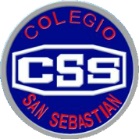 HISTORIA - 7°BÁSICOSEMESTRE IIPRUEBA FORMATIVA N° 1 ROMA Y SU LEGADOEVALUACION FORMATIVA N°1 “ROMA Y SU LEGADO.”NOMBRE: ____________________________________________CURSO: _______________FECHA: __________INSTRUCCIONES. MARCA LA ALTERNATIVA CORRECTA Y LUEGO TRASLADA LA LETRA AL CASILLERO DE INICIO12345678910111213141. Los romanos destacaron por tener un elevado espíritu:a) libre y práctico          b) complejo y organizativo     c) práctico y organizativo     d) ninguna de las anteriores2. Roma surgió a orillas del río:a) Danubio                   b) Sena                                 c) Tíber                            d) Éufrates3. Fueron pueblos de un origen en común:a) griegos                    b) neolíticos                           c) latinos                          d) celtas4. Forma de gobierno basado en la presencia de varias instituciones, la separación de los poderes y un periodo de tiempo determinado, entre otras:a) democracia              b) república                           c) imperio                         d) monarquía5. Fueron grupos sociales romanos:a) romanos, libertos, plebeyos                                   b) patricios, plebeyos, esclavosc) patricios, plebeyos, esclavos                                  d) ninguna de las anteriores6. La expansión territorial de Roma fue llevada a cabo por:a) los reyes                   b) el ejército                          c) los esclavos                    d) el senado7. El 1° emperador fue:a) Octavio Augusto           b) Marco Antonio                 c) Cleopatra                       d) Julio César8. Era el significado del título de “prínceps”:a) primer ciudadano              b) jefe del ejército             c) rey de Roma          d) ninguna de las anteriores9. La época de mayor esplendor de Roma se conoció como:a) Revolución Romana           b) República Romana           c) Magistraturas Romanas           d) Pax Romana10. Proceso de expansión de la forma de vida y la cultura romana:a) culturización                b) jerarquización                  c) invasión                         d) romanización11. Marca el elemento cultura que hemos heredado de la antigua Roma:a) latín                           b) derecho                          c) cristianismo                     d) todas las anteriores12. Provincia romana donde se origina el cristianismo:a) China                        b) Tíber                  c) Sammnita                                     d) Judea13. La libertad de culto fue declarada por el emperador:a) Rómulo                      b) Marco Antonio                    c) Octavio                        d) Constantino14. La nueva capital del Imperio Romano fue la ciudad de:a) París                        b) Pompeya                             c) Constantinopla               d) Londres